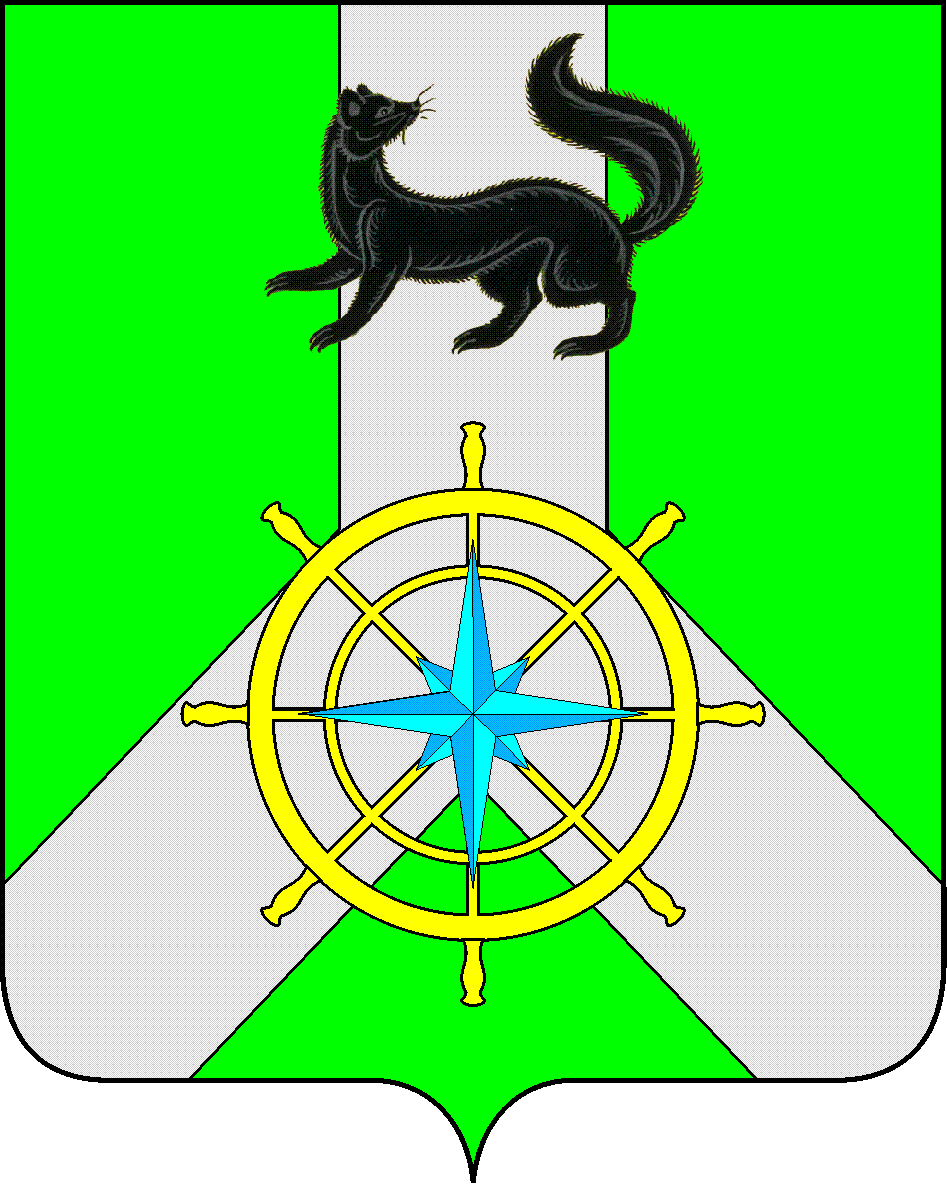 Р О С С И Й С К А Я   Ф Е Д Е Р А Ц И ЯИ Р К У Т С К А Я   О Б Л А С Т ЬК И Р Е Н С К И Й   М У Н И Ц И П А Л Ь Н Ы Й   Р А Й О НА Д М И Н И С Т Р А Ц И Я П О С Т А Н О В Л Е Н И ЕВ целях обеспечения предоставления мер поддержки отдельным категориям граждан и корректировки объемов финансирования на текущий финансовый год, в соответствии с п. 2 ст. 179 Бюджетного кодекса РФ, Положением о порядке принятия решений о разработке, реализации и оценке эффективности муниципальных программ Киренского района, утверждённым  постановлением администрации Киренского муниципального района от 19.04.2016 г. № 189, с изменениями, внесенными постановлением администрации Киренского муниципального района от 09.09.2016 г. №414, администрация Киренского муниципального районаП О С Т А Н О В Л Я Е Т:1. Внести в муниципальную программу «Обеспечение предоставления мер поддержки отдельным категориям граждан в рамках полномочий администрации Киренского муниципального района на 2015-2020 г.г.», утвержденную постановлением администрации Киренского муниципального района от 28 октября 2014 года №1125 следующие изменения:1.1 В разделе «Ресурсное обеспечение муниципальной программы» Паспорта муниципальной программы» цифру «13 774,3 тыс. руб.» заменить на цифру «14 297,1 тыс. руб.», слова «2016 год – 5 553,8 тыс.руб.» заменить на слова «2016 год – 6 076,6 тыс.руб.».1.2 В разделе 4 «Ресурсное обеспечение муниципальной программы» слова «составляет 13 774,3 тыс.руб., из них: 2016 год – 5 553,8 тыс.руб.» заменить на слова «составляет 14 297,1 тыс.руб., из них: 2016 год – 3 337,8 тыс.руб.».2. Приложение № 2 к муниципальной программе изложить в новой редакции (прилагается).3. Внести изменения в План мероприятий по реализации муниципальной программы «Обеспечение предоставления мер поддержки отдельным категориям граждан в рамках полномочий администрации Киренского муниципального района на 2015-2020 г.г.» на 2016 г. и изложить в новой редакции (прилагается).4. Контроль за исполнением настоящего Постановления возложить на руководителя аппарата администрации Н.А.Суржину.5. Настоящее постановление разместить на официальном сайте администрации Киренского муниципального района.Мэр района       			               К.В. СвистелинСОГЛАСОВАНО:Заместитель мэра по экономике ифинансам                                                                                                                                             Е.А. Чудинова Начальник Финансового управления администрации Киренского муниципального района                                                                                                Е.А. ШалдаНачальник отдела по экономике                                                                                                       М.Р. СиньковаНачальник правового отдела                                                                                                             А.В. Воробьев                        Подготовила: Суржина Н.А. – рук-ль аппарата администрацииот 23 декабря 2016 г.№ 560г. КиренскО внесении изменений в муниципальную программу 